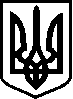 ВОРОНОВИЦЬКА  СЕЛИЩНА  РАДАВІННИЦЬКИЙ  РАЙОН    ВІННИЦЬКА  ОБЛАСТЬВИКОНАВЧИЙ  КОМІТЕТР І Ш Е Н Н Я  № 35318  жовтня  2017 року                                                                  смт.Вороновиця  Про роботу КП «Вороновицький ринок»     Заслухавши та  обговоривши   інформацію директора КП «Вороновицького ринку»  Зять Майї  Іванівни,  та у відповідності Закону України «Про місцеве самоврядування в Україні», виконавчий комітет селищної радиВИРІШИВ:1.Інформацію   директора  Вороновицького ринку  Зять Майї  Іванівни  прийняти до відома (інформація  додається).2.  Директору  ринку Зять М.І.  звернути увагу  на  вказані  недоліки  в роботі.      СЕЛИЩНИЙ  ГОЛОВА                                 О.Г.КОВІНЬКО